Australian Capital TerritoryPublic Place Names (Dickson) Determination 2023Disallowable instrument DI2023–289made under the  Public Place Names Act 1989, s 3 (Minister to determine names)1	Name of instrumentThis instrument is the Public Place Names (Dickson) Determination 2023.2	Commencement This instrument commences on the day after its notification day. 3	Determination of Place NamesI determine the place names as indicated in the schedule. Erin BradyDelegate of the Minister for Planning and Land Management24 November 2023 SCHEDULE(See s 3)Division of Dickson – names associated with the localityThe location of the public places with the following names is indicated on the associated diagram.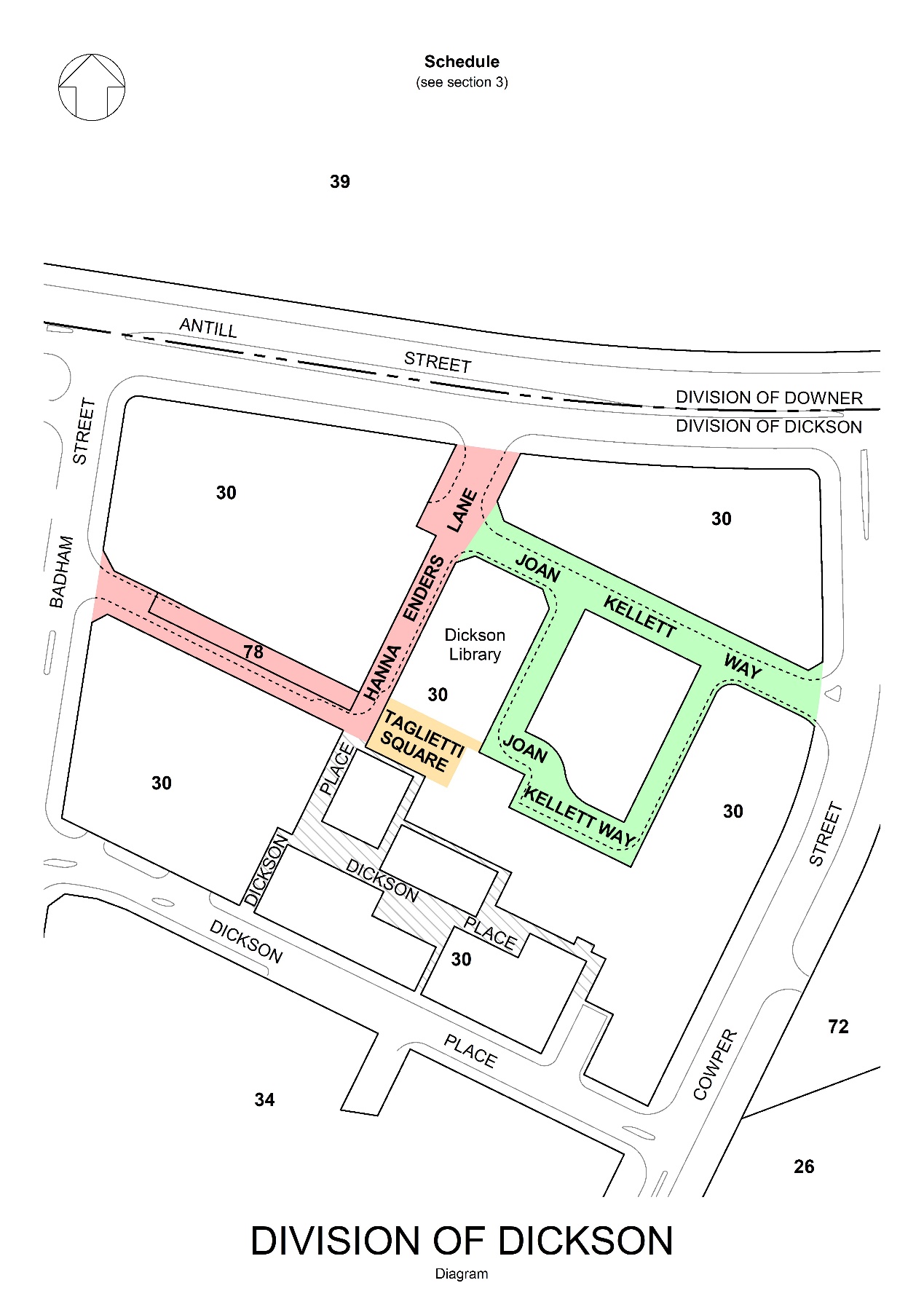 NAMEORIGINSIGNIFICANCEHanna Enders LaneHanna Enders BEM(1905–1994)(Hajnalka Hass)Community serviceBorn in Budapest, Hungary to Jewish parents, Hajnalka (Hanna) Hass moved with her family to Berlin, Germany in the late 1920s where she met her future husband, Adam Enders. The rise of Hitler threatened the family’s circumstances and brought hardship and family separation during the Second World War. The family was eventually reunited, and in 1951, the couple emigrated to Sydney with their three children. Hanna Enders moved permanently to Canberra in 1963, taking up an opportunity to practise her profession of costume designing and dressmaking. She soon became actively involved in the local community. In 1979, she co-founded the Dickson Neighbourhood Centre Inc. and was elected president. Enders was awarded the British Empire Medal in 1981 ‘in recognition of service to the community’. The Governor-General, Sir Zelman Cowen, conferred the honour at a public investiture at Government House, Canberra in August 1981. Earlier that year, Lady Cowen attended the second Annual General Meeting of the Dickson Neighbourhood Centre Inc. at which Enders was re-elected president. She was a persistent and energetic member of the planning committee which led to the establishment of the North Canberra Community Centre in 1989. In addition to supporting the Dickson community, Hanna Enders provided valuable service to other local organisations, including the Royal Canberra Hospital Ladies Auxiliary, the Horticultural Society of Canberra and the Canberra Opera Society.Joan Kellett Way Joan Mary Kellett OAM(1929–2017)Community service, public education advocateJoan Kellett was an active and influential member of the Canberra community. She held significant leadership roles in several organisations, particularly in the areas of public education and the sport of swimming. She was chair of school boards at North Ainslie Primary School, Lyneham High School and Dickson College and an executive member of the ACT Council of Parents' and Citizens' Associations. Kellett represented the council on several government advisory committees and was appointed as its elected nominee on the ACT Schools Authority (later restructured as the ACT Education Council) from 1984–1989. Kellett was Chair of the North Canberra Community Council in 1994–1995 and again in 2004. Joan and Harry Kellett supported the Dickson Swimming Club over many years, taking on executive leadership roles and coaching and officiating duties. As President of Swimming ACT, Joan Kellett was dedicated to the sport within the territory and surrounding region and was instrumental in the development of a swimming program for people living with disabilities. She provided long and valued service to the Girl Guides movement as a Brownie unit leader and later as Division Commissioner. Joan Kellett was awarded the Medal of the Order of Australia in 2003 ‘for service to swimming as an administrator and official, and to the community’.Taglietti Square Enrico Taglietti AO(1926–2019)Leading local and nationally significant architect Enrico Taglietti was a key practitioner in Australia of the Late Twentieth Century Organic style of architecture, characterised by free massing, textured brickwork and roof planes with a horizontal emphasis. Taglietti first came to Australia from Italy in 1955 and subsequently established his own architecture practice in Canberra in 1956. During the 1960s he was commissioned to design the Italian Embassy in Deakin.
The Dickson Library building was designed by Taglietti for the National Capital Development Commission, construction being completed in 1969. Taglietti described the area outside the Dickson Library (the square) as a meeting place for all. Other public commissions in the ACT included the Flynn Primary School 
(c.1971), Giralang Primary School (c.1974) and the Dickson Health Centre (c.1980). 
In 1995, the Dickson library building was awarded the ‘Twenty Five Year Award’ by the ACT Chapter of the Royal Australian Institute of Architects (RAIA). Taglietti was made a Life Fellow of the RAIA in 2001 and awarded the Gold Medal of the RAIA in 2007. In 2020, Enrico Taglietti was posthumously appointed an Officer of the Order of Australia ‘for distinguished service to architecture, particularly in the Australian Capital Territory, to education, and to professional organisations’. 